	ПРОЕКТ	П О М Ш У Ö М		Р Е Ш Е Н И Е   	О внесении изменений в решение Совета городского поселения «Печора» от 25 декабря 2020 года № 4-27/136«О бюджете муниципального образования городского поселения «Печора» на 2021 год и плановый период 2022 и 2023 годов»В соответствии с пунктом 2 части 1 статьи 30 Устава муниципального образования городского поселения «Печора» Совет городского поселения «Печора» решил:Внести в решение Совета городского поселения «Печора» от 25 декабря 2020 года № 4-27/136 «О бюджете муниципального образования городского поселения «Печора» на 2021 год и плановый период 2022 и 2023 годов» следующие изменения:пункт 1 изложить в следующей редакции:«1. Утвердить основные характеристики бюджета муниципального образования городского поселения «Печора»» на 2021 год:общий объем доходов в сумме 244 377,0 тыс. рублей; общий объем расходов в сумме 303 803,1 тыс. рублей;      дефицит в сумме 59 426,1 тыс. рублей».В пункте 4 (1) цифру «15 443,0» заменить цифрой «11 650,1»;Приложение 1 изложить в редакции согласно приложению 1;Приложение 3 изложить в редакции согласно приложению 2;Приложение 4 изложить в редакции согласно приложению 3;Приложение 14 изложить в редакции согласно приложению 4.           2. Контроль за исполнением настоящего решения возложить на постоянную комиссию Совета городского поселения «Печора» по бюджету, налогам, экономической политике и благоустройству (Олейник В.В.).3. Настоящее решение вступает в силу со дня его официального опубликования.Глава городского поселения «Печора» - председатель Совета поселения                                                                        А.И. Бака      «ПЕЧОРА» КАР ОВОМÖДЧÖМИНСА СÖВЕТ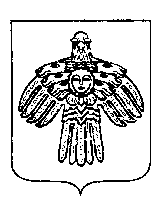 СОВЕТ ГОРОДСКОГО ПОСЕЛЕНИЯ «ПЕЧОРА»  « 26 » ноября 2021 года  г. Печора Республика Коми           № 5-2/11